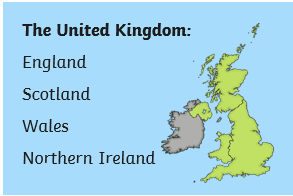 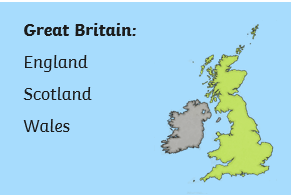 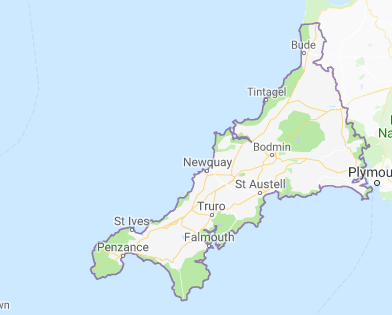 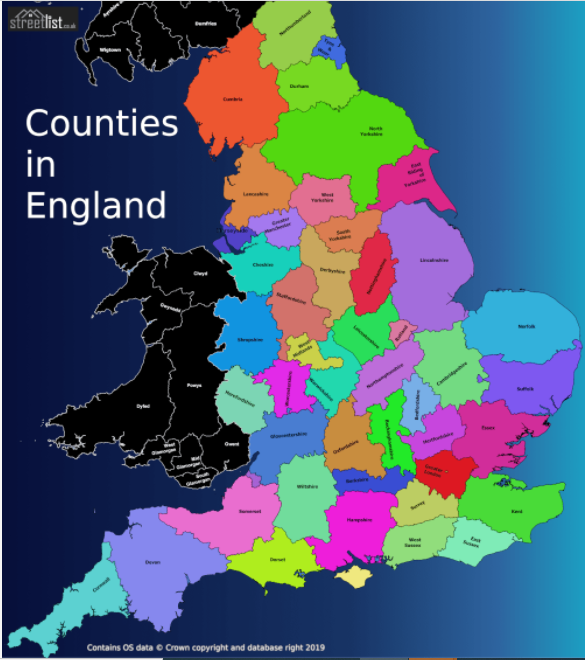 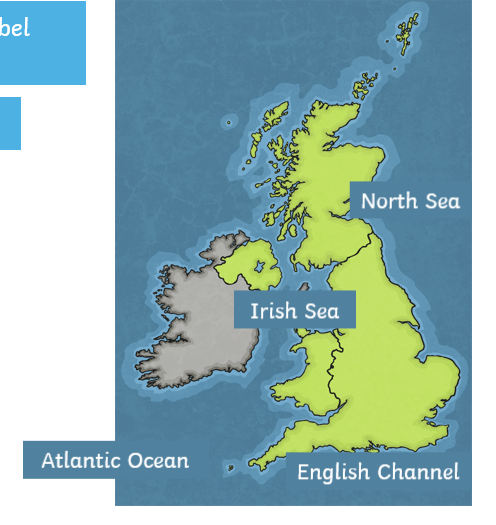 . 